Protocole de Madrid concernant l’enregistrement international des marquesModification des montants de la taxe individuelle : PhilippinesConformément à la règle 35.2)d) du règlement d’exécution du Protocole de Madrid, le Directeur général de l’Organisation Mondiale de la Propriété Intellectuelle (OMPI) a établi de nouveaux montants, en francs suisses, de la taxe individuelle qui doit être payée lorsque les Philippines sont désignées dans une demande internationale, dans le cadre d’une désignation postérieure à un enregistrement international et à l’égard du renouvellement d’un enregistrement international dans lequel elles ont été désignées. À compter du 28 avril 2024, les montants de la taxe individuelle pour les Philippines seront les suivants :  Ces nouveaux montants devront être payés lorsque les Philippinesa)	sont désignées dans une demande internationale reçue par l’Office d’origine le 28 avril 2024 ou après cette date;  oub)	font l’objet d’une désignation postérieure qui est reçue par l’Office de la partie contractante du titulaire ou présentée directement au Bureau international de l’OMPI à cette date ou à une date ultérieure;  ouc)	ont été désignées dans un enregistrement international qui est renouvelé à cette date ou à une date ultérieure.Le 28 mars 2024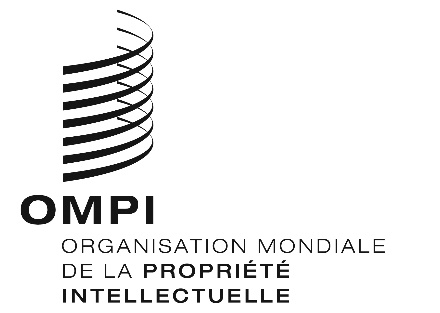 AVIS N° 5/2024AVIS N° 5/2024AVIS N° 5/2024RUBRIQUESRUBRIQUESMontants(en francs suisses)Montants(en francs suisses)RUBRIQUESRUBRIQUESjusqu’au 27 avril 2024à compter du 28 avril 2024Demande ou désignation postérieure–  pour chaque classe de produits ou services10189Renouvellement –  pour chaque classe de produits ou services156137